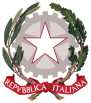 Ministero dell’Istruzione e del MeritoISTITUTO COMPRENSIVO "MONS. A. PIROVANO"  Via Crispi, 22 – 22046 Merone (CO)COD.MECC. COIC840002 – C.F. 91016310137 Tel. 031/650037 - Fax 031/651052e-mail uffici:coic840002@istruzione.it  - PEC: coic840002@pec.istruzione.it - sito: www.icmerone.edu.itGRIGLIA OSSERVAZIONE INIZIALE Periodo: settembreAlunno/a ______________a.s. 20__/20__Scuola dell’Infanzia/Primaria/Secondaria di I gradoPlesso ________Classe ____ sez. ___Per il Team dei docentiL’insegnante di sostegno/Il coordinatore di classe________________________________________DIMENSIONE DELLA RELAZIONE, DELL’INTERAZIONE E DELLA SOCIALIZZAZIONEDIMENSIONE DELLA COMUNICAZIONE E DEL LINGUAGGIODIMENSIONE DELL’AUTONOMIA E DELL’ORIENTAMENTODIMENSIONE COGNITIVA, NEUROPSICOLOGICA E DELL’APPRENDIMENTO